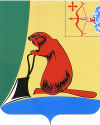 КОНТРОЛЬНО-СЧЕТНАЯ КОМИССИЯТужинского муниципального районаАКТНа основании поручения прокуратуры Тужинского района от 03.06.2020 № 02-06-2020 председателем Контрольно-счётной комиссии Таймаровым А.С. проведена проверка вопросов сохранности и использования муниципального имущества МУП «Коммунальщик» за период 2019 г – истекший период 2020 г.Проверка начата: 23.06.2020Окончена: 26.06.2020Проверкой установлено:Тужинское муниципальное унитарное предприятие «Коммунальщик» (далее – Предприятие), осуществляет свою деятельность на основании Устава, утверждённого распоряжением главы администрации Тужинского городского поселения (далее – Администрация) от 26.02.2006 № 37.Учредителем Предприятия является муниципальное образование Тужинское городское поселение в лице администрации Тужинского городского поселения (пункт 1.2. Устава). Местонахождение: Кировская область, пгт Тужа, ул. Береговая, д.11 а. (пункт 1.5. Устава).Почтовый адрес: 612200, Кировская область, Тужинский район, пгт Тужа, ул. Береговая, д. 11 А (пункт 1.6. Устава).В своей деятельности Предприятие руководствуется действующим законодательством, нормативно правовыми актами органов местного самоуправления, Уставом. Уставный фонд Предприятия составляет 127 359,38 рублей (пункт 4.8. Устава).Уставный фонд Предприятия составляют переданные ему учредителем основные и оборотные средства.Предприятие создано с целью качественного обслуживания объектов жилищного и коммунального хозяйства, соцкультбыта, инженерных сетей и сооружений, объектов водоснабжения, очистных сооружений благоустройства, выполнения работ по содержанию в надлежащем состоянии закреплённого за ним жилищного фонда по договору с Администрацией.Предметом деятельности Предприятия являются (пункт 2.2. Устава):-выполнение работ по содержанию в надлежащем состоянии закреплённого за ним жилищного фонда, объектов соцкультбыта, инженерных сетей и сооружений, объектов водоснабжения, благоустройства;-выполнение работ по текущему и капитальному ремонту жилого фонда;-выполнение работ по профилактике аварийных ситуаций в закреплённом жилом фонде и ликвидации последствий аварий;-эксплуатация и ремонт сетей и инженерных сооружений;-оказание услуг нанимателям жилых помещений и арендаторам по ремонту внутридомовых сетей, в том числе дополнительных платных согласно утверждённому перечню;-благоустройство и ремонт закреплённой за Предприятием территории;-выполнение других видов работ и услуг по договорам;-обеспечение рационального использования материальных, трудовых и финансовых ресурсов. Совершенствование форм и методов управления и хозяйствования, осуществление развития и реконструкции материальной базы;-производство сельскохозяйственных работ;-деятельность по организации конференций и выставок, в том числе ярмарок;-организация похорон и связанных с ними услуг.Предприятие является юридическим лицом, имеет самостоятельный бухгалтерский баланс, круглую печать, содержащую полное фирменное наименование и указание места нахождения Предприятия, штампы, бланки.Предприятие имеет муниципальное имущество, закреплённое за ним на праве хозяйственного ведения, самостоятельно осуществляет свою деятельность, распоряжается полученными доходами и прибылью, оставшейся в его распоряжении после уплаты налогов, других обязательных платежей и отчислений собственнику. Имеет право создавать фонд накопления, фонд потребления, резервный и другие фонды (пункт 5.3. Устава).Предприятие включено в Единый государственный реестр                                                                                                                                                                                                                                                                                                                                                                                                                                                                                                                                                                                                                                                                                                                                                                                                                                                                                                                                                                                                                                                                                                                                                                                                                                                                                                                                                                                                                                                                                                                                                                                                                                                                                                                                                                                                                                                                                                                                                                                                                                                                                                                                                                                                                                                                                                                                                                                                                                                                                                                                                                                                                                                                                                                                                                                                                                                                                                                                                                                                                      юридических лиц (ЕГРЮЛ) 19.05.2004 года, с присвоением основного государственного регистрационного номера (ОГРН) 1044304500756 (свидетельство серии 43 № 002352787).Предприятие поставлено на учёт в Межрайонной инспекции Федеральной налоговой службы России № 5 по Кировской области 19.05.2004 года с присвоением идентификационного номера налогоплательщика (ИНН) 4332002584 с кодом причины постановки на учёт (КПП) № 433201001 (свидетельство серии 43 № 002352708).Распоряжением Администрации от 01.07.2019 года № 64 на должность директора Предприятия с 01.07.2019 года назначен Меньшиков Сергей Петрович.В соответствии с пунктом 2.2. Устава предметом деятельности Предприятия являются:-выполнение работ по содержанию в надлежащем состоянии закреплённого за ним жилищного фонда;-выполнение работ по текущему и капитальному ремонту жилого фонда;-выполнение работ по профилактике аварийных ситуаций в закреплённом жилом фонде.Распоряжением главы Администрации от 30.12.2008 № 53 «Об изъятии муниципального имущества из хозяйственного ведения МУП «Коммунальщик» в казну городского поселения из хозяйственного ведения Предприятия изъято 265 объектов жилищного фонда.Фактически у Предприятия не имеется жилищного фонда.В Устав Предприятия необходимо внесение изменений.В соответствии с пунктом 12, части 1, статьи 20 Федерального закона от 14.11.2002 № 161-ФЗ «О государственных и муниципальных унитарных предприятиях» (далее – ФЗ № 161) собственник имущества унитарного предприятия в отношении указанного предприятия:«утверждает показатели экономической эффективности деятельности унитарного предприятия и контролирует их выполнение».Постановлением Администрации от 27.11.2013 № 160 утверждён Порядок осуществления ежеквартального мониторинга финансово-хозяйственной деятельности муниципальных унитарных предприятий Тужинского городского поселения (далее – Порядок мониторинга).В соответствии с пунктом 2.1. Порядка мониторинга в срок до 25 числа месяца, следующего за отчётным кварталом, руководитель Предприятия представляет в Администрацию показатели финансово- хозяйственной деятельности Предприятия, бухгалтерский баланс, отчёт руководителя Предприятия о финансово – хозяйственной деятельности Предприятия по итогам за квартал.В соответствии с пунктом 7.1. Устава Предприятия «Сведения о результатах финансово – хозяйственной деятельности Предприятие предоставляет в Администрацию в срок не позднее 30 дней после окончания квартала».Пункт 2.1. Порядка мониторинга не соответствует пункту 7.1. Устава Предприятия в части сроков представления отчётности.В Порядок мониторинга необходимо внесение изменений.Решением Тужинской поселковой Думы от 12.12.2012 № 3/23 утверждено Положение об управлении и распоряжении имуществом муниципального образования Тужинское городское поселение (далее – Положение).В нарушение п.п.9, п.2.2. Положения Администрацией не установлен порядок утверждения уставов унитарных предприятий.В нарушение п.п.10, п.2.2. Положения Администрацией не определено положение о проведении аттестации руководителей унитарных предприятий.Показателями эффективности использования основных фондов Предприятия являются фондоотдача и фондоёмкость.Фондоотдача – показатель оказанных услуг, приходящихся на 1 рубль стоимости основных фондов.Фондоотдача на Предприятии за два года увеличилась на 22,1 %. Основные средства на Предприятии используются эффективно.Результатом лучшего использования основных фондов является, прежде всего, увеличение объёма производства и значительное снижение стоимости основных средств из-за их большого износа.Фондоёмкость показывает долю стоимости основных фондов, приходящуюся на каждый рубль выпускаемой продукции. Если фондоотдача должна иметь тенденцию к увеличению, то фондоёмкость – к снижению. Данный показатель за анализируемый период снизился на 17,8 %.Пунктом 11, части 1, статьи 20 ФЗ № 161 установлено, что собственник имущества унитарного предприятия «осуществляет контроль за использованием по назначению и сохранностью принадлежащего унитарному предприятию имущества».В соответствии с пунктом 4.5 статьи 4 Положения, в целях повышения эффективности использования муниципального имущества постановлением Администрации от 27.12.2018 № 311 утверждён график проведения проверок эффективности использования муниципального имущества (недвижимого и движимого) комиссией по использованию муниципального имущества Тужинского городского поселения в 2019 году. Согласно графика в августе 2019 года в Предприятии проведена проверка эффективности использования муниципального имущества. Проверкой было установлено имущество, которое не используется по назначению: автомобиль «Волга, 2006 года выпуска, балансовой стоимостью 105 000 рублей, остаточной стоимостью 32480 рублей. Комиссией по использованию муниципального имущества Тужинского городского поселения рекомендовано директору Предприятия принять меры по реализации автомобиля «Волга».Постановлением Администрации от 05.11.2019 № 268 разрешено Предприятию продать автомобиль ГАЗ-31105, 2006 года выпуска, балансовой стоимостью 105 000 рублей, остаточной стоимостью 29 540 рублей. Предприятие и гражданин Нохрин Юрий Михайлович заключили договор купли-продажи транспортного средства № 1 от 09.01.2020 на 35 000 рублей. По приходному кассовому ордеру № 191 от 28.01.2020 в кассу Предприятия поступило 35 000 рублей по договору купли-продажи за автомашину «Волга».Постановлением Администрации от 22.06.2020 № 119 утверждён график проведения проверок эффективности использования муниципального имущества в 2020 году, которым также запланировано проведение проверки в Предприятии.Пунктом 4.5. Устава Предприятия утверждено, что «Предприятие не имеет право продавать находящееся у него в хозяйственном ведении недвижимое имущество без согласия собственника его имущества».Постановлением Администрации от 12.02.2020 № 30А разрешено Предприятию продать автомобиль Мусоровоз МКМ – 2 на шасси ЗИЛ - 433362, 2006 года выпуска, балансовой стоимостью 350 000 рублей, остаточной стоимости нет. Предприятие и Общество с ограниченной ответственностью «КДУ-3» заключили договор купли-продажи транспортного средства № 2 от 31.03.2020 на 120 000 рублей. Платёжным поручением от 06.04.2020 № 71159 ООО «КДУ-3» перечислило на счёт Предприятия 120 000 рублей по договору купли-продажи ТС № 2 от 31.03.2020.Постановлением Администрации от 29.01.2020 № 20 в хозяйственное ведение Предприятия передан водопровод магистральный в дер. Покста, протяжённостью 4,963 км, стоимостью 1 681 080,08 рублей.Согласно инвентаризационной описи по основным средствам производственного назначения на балансе Предприятия на 26.06.2020 числится водопровод в д. Покста, 1985 года ввода, остаточной стоимостью 188 657,26 рублей.В соответствии с Методическими указаниями по бухгалтерскому учёту основных средств, утверждёнными приказом Министерства финансов Российской Федерации от 13.10.2003 № 91н и действующим законодательством, Предприятию необходимо провести списание непригодного для дальнейшей эксплуатации имущества.Проверкой установлено неиспользуемое имущество, переданное Предприятию постановлением Администрации от 20.03.2017 № 35 - автомобиль УАЗ-3741-210, идентификационный № ХТТ374100Х0045414, год ввода 1999, балансовой стоимостью 124775 рублей, остаточной стоимости нет.Предприятию необходимо провести списание автомобиля.Проверкой установлено неиспользуемое Предприятием в 2020 году имущество – экскаватор ЭО 2621 А, год ввода 1987, балансовой стоимостью 60 000 рублей, остаточной стоимости нет.Предприятию необходимо провести списание экскаватора.Приказом директора Предприятия от 26.12.2019 № 61 создана инвентаризационная комиссия и назначено проведение инвентаризации основных фондов и материалов на складе.Инвентаризационные описи по материалам, топливу, запасным частям, инвентарю и хозяйственным принадлежностям соответствуют унифицированным формам.В нарушение постановления Госкомстата России от 18.08.1998 № 88 инвентаризационная опись по основным средствам производственного назначения составлена не на унифицированной форме № ИНВ-3.В ходе проверки инвентаризационная опись по основным средствам производственного назначения на 01.01.2020 года составлена на бланке соответствующей формы.На 26.06.2020 по инвентаризационной ведомости числится 116 наименований основных средств производственного назначения (водопровод, канализация, саночистка, теплоснабжение, транспорт, внешнее благоустройство, прочие) балансовой стоимостью 43 756 227,03 рубля, остаточной стоимостью 10 326 187,49 рублей.По состоянию на 26.06.2020 года на балансе Предприятия числится 18 автотранспортных средств (9 автомобилей, 9 тракторов), из которых у 17 закончился амортизационный срок.3 грузовых автомобиля и 5 тракторов были переданы Предприятию в хозяйственное ведение по распоряжению главы Администрации от 25.01.2006 № 6а.Балансовая стоимость всех транспортных средств – 2 549,7 тыс. рублей.Остаточная стоимость экскаватора ЭО-2621 – 13 тыс. рублей.Износ автотранспорта составляет 99,5 %.В ходе проверки проведена выборочная проверка фактического наличия основных средств производственного назначения (теплоснабжение, канализация, транспорт, прочие). Фактическое наличие основных средств соответствует данным инвентаризационной описи на 26.06.2020 года.Данные об имуществе на Предприятии соответствуют данным в реестре муниципального имущества Администрации. Предприятие своевременно (ежеквартально) представляет Администрации информацию об имуществе, находящемся в хозяйственном ведении.ПредседательКонтрольно-счётной комиссииТужинского муниципального района                               А.С. ТаймаровДиректор МУП «Коммунальщик»                                    С.П. МеньшиковГлавный бухгалтерМУП «Коммунальщик»                                                    Н.Н. ЗалешинаПоказатели2017201820192019 к 2017 в %Стоимость основных средств (тыс. рублей)13 15612 83411 42086,8Выручка от продажи продукции (тыс. рублей)17 90417 86418 917105,7Фондоотдача (рублей)1,361,391,66122,1Фондоёмкость (рублей)0,730,720,6082,2